B.S.S.A. Ron Norman 72nd Annual Show 2021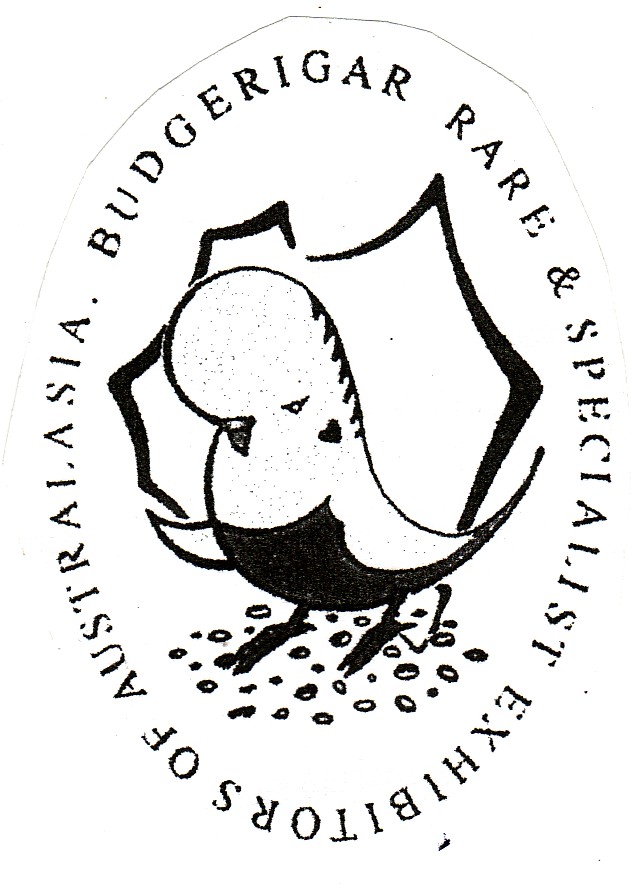 In conjunction with “BRASEA” State ShowSaturday 12th June 2021Vermont Uniting Church HallCorner of Cross Road & New StreetSOUTH PLYMPTONThis Show will be an ‘OPEN SHOW’Any member financial with BSSA or any other Bird Society may show.THIS IS A STATUS MOVEMENT SHOWBIRDS NEED TO BE SPOTTED FOR THIS SHOWPostal entries close with the Show Manager Wayne Weidenhofer at 86 Mentone Road, VICTOR HARBOR SA 5211 on Friday, 4th June, 2021.  Mobile/Landline entries (0435 032 125/85 524283, email entries (wayneweedo@tpg.com.au) and or Messenger entries close on Saturday, 5th June, 2021. Entry Fee : $1.00 per bird for the first 20 entered with payment for entries and postage to be made on show day.Exhibitors to mark entries “I”, “N” or “J” depending on status.EXHIBITORS WITH 15 BIRDS OR MORE AND TRAVELLING 50 KILOMETRES OR MORE TO THE SHOW VENUE WILL BE COMPENSATED $25.00.NO LATE ENTRIES PLEASE. BE AWARE THAT PRIORITY MAIL IS NO LONGER AVAILABLE. A SECOND SET OF CAGE STICKERS WILL BE AVAILABLE SATURDAY MORNING IF THEY DON’T ARRIVE.BIRDS to be benched from 8.30 a.m. with Judging commencing at 9.30 a.m.All exhibits to be presented in a standard Show Cages as approved by the ANBC.BSSA WILL ACCEPT CHROME OR POWDER COATED SHOW CAGES IN THIS SHOW.All exhibits must have a closed ANBC ring except Classes 61 and 62.No double or split rings as this constitutes a marked birdB.S.S.A. Ron Norman 72nd Annual Show 2021In conjunction with “BRASEA” State ShowBIRDS MAY NOT BE REMOVED BEFORE TROPHY PRESENTATION AT 2.00 PMLUNCH IS PROVIDEDThe Safety Officer has the right to reject entries prior to judging for signs of illness, deformity or poorly prepared Show Cages which are deemed hazardous or unhealthy to all the birds.  Birds are exhibited at the risk of the owner but the Show Committee will exercise all due care.Cages to be fitted with a White D drinker ½ full with seed and fitted on the bottom wire near the door. White paper or plastic insert maybe used on the cage floor. Equal parts Canary, Jap and White Millet are the only seeds permitted.  Each cage to be fitted with a drinker (dry) with the position being four spaces in level with the perch.  Stickers to be placed on the bottom left hand side of the Show Cage.Four birds shall constitute a class.  The Show Committee shall reserve the right to combine classes.Hot Weather Policy:- In the event of the temperature being forecast 32c or above on the night before the Show (Channel 7 6.00 p.m. News) the Show will be cancelled. It will be the responsibility of the exhibitor to check the weather forecast.  NO BUDGIE BASH BY TENDER OR SALE DUE TO COVID AND HALL RESTRICTIONS. A BSSA COVID SAFETY PLAN AND A QR CODE WILL BE OPERATING WITH COVID MARSHALLS PRESENT.  OFFICIALS AND EXHIBITORS ARE THE ONLY PEOPLE ALLOW ON CHURCH PREMISES DUE TO A COVID HALL DIRECTIVE. RON NORMAN ANNUAL SHOW 2021 - TROPHY LISTMAJOR SPONSORS:- AVIAN VITALITY, YANKALILLA SEEDS/NATURE’S HARVEST, BRASEA AND ELENBEE BIRD SEEDS AND SUPPLIESTotal prize money $750.00 GRAND CHAMPION					Trophy - $50.00 - Diploma 							(AVIAN VITALITY VOUCHER)RESERVE CHAMPION COCK			Trophy - $20.00 – DiplomaRESERVE CHAMPION HEN				Trophy - $20.00 - Diploma THIRD CHAMPION COCK				Trophy - $20.00 - Diploma THIRD CHAMPION HEN				Trophy - $20.00 - Diploma FOURTH CHAMPION COCK			Trophy - $20.00 - Diploma FOURTH CHAMPION HEN				Trophy - $20.00 - Diploma RON NORMAN ANNUAL SHOW 2021 - TROPHY LISTCHAMPION INTERMEDIATE			Trophy - $20.00 – Diploma(AVIAN VITALITY VOUCHER)			10KG Premium Budgie MixSponsored by Yankalilla Seeds/Nature’s HarvestRESERVE INTERMEDIATE COCK			Trophy - $10.00 – DiplomaRESERVE INTERMEDIATE HEN			Trophy - $10.00 – DiplomaCHAMPION NOVICE				Trophy - $20.00 – Diploma(AVIAN VITALITY VOUCHER)			10KG Premium Budgie MixSponsored by Yankalilla Seeds/Nature’s HarvestRESERVE NOVICE COCK				Trophy - $10.00 – DiplomaRESERVE NOVICE HEN				Trophy - $10.00 – Diploma	NOVICE AWARD	Most accumulated points - 20KG Premium Budgie MixSponsored by Yankalilla Seeds/Nature’s HarvestBEST JUNIOR EXHIBIT				Trophy - $10.00 – DiplomaBEST BUSH/PET BUDGERIGAR 			Rosette - Diploma	THIS IS A BRASEA CLEARWING CHALLENGE AND A GOLDEN CREST AWARD EVENT.  				     BEST OF VARIETY – Gold Breeders Award30 Class winners receive $15.00 prize moneyBest Normal Green Series                  	Best Cinnamonwing Best Normal Grey Green		Best Spangle D/F		Best Normal Blue Series                        	Best Opaline			Best Normal Grey			Best Opaline AOSV			Best Normal Yellow Faced Blue	Best Normal Spangle			Best Dilute				Best Spangle AOSV				Best Lutino  				Best Dominant Pied				Best Albino				Best Australian White Cap Best Dk Eyed Clear                                Best AOSV/NSV       RON NORMAN STATE (BRASEA) SHOW 2021 - TROPHY LISTBEST OF VARIETY – BRASEA Trophies/Rosette & DiplomaBest Normal Visual Violet		Best Yellow Faced AOSVBest Clearwing				Best GreywingBest Recessive Pied			Best Crested			Best Blackeye Self			Best Fallow			Best Lacewing				Best Clearbody			Best Aust Golden Faced Blue		Best Rainbow